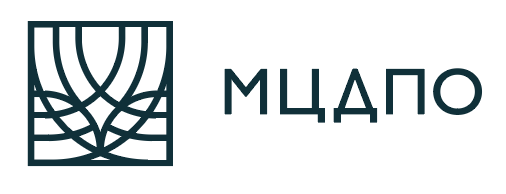 ЗАЯВКА НА УЧАСТИЕ В ПОВЫШЕНИИ КВАЛИФИКАЦИИЗАЯВКУ НА УЧАСТИЕ ПРОСИМ ВЫСЫЛАТЬ ПО ЭЛЕКТРОННОЙ ПОЧТЕ NIZHNIK@ANOMCDPO.RUКОНТАКТНЫЙ ТЕЛЕФОН +7 967 249 20 99Просим зарегистрировать наших представителей в качестве участников повышения квалификации (ПК):Просим зарегистрировать наших представителей в качестве участников повышения квалификации (ПК):Просим зарегистрировать наших представителей в качестве участников повышения квалификации (ПК):Просим зарегистрировать наших представителей в качестве участников повышения квалификации (ПК):Название Развитие похоронного дела в 2022 году: тенденции рынка ритуальных услуг, актуальные вопросы и новые требованияДата проведения 18-19 апреля 2022 годаСтоимость участия (1 уч.)Общая стоимость договора                                                      Срок оплаты ФИО участниковДолжность                                            Личный e-mail участника(для оформления личного кабинета на обучение)1.2.3.4.Организация (полное юридическое наименование)ИННКПП БИКР/счет К/счетНаименование банкаЮридический адрес (с индексом): Юридический адрес (с индексом): Юридический адрес (с индексом): Юридический адрес (с индексом): Почтовый адрес (с индексом) для отправки оригиналов документов:Почтовый адрес (с индексом) для отправки оригиналов документов:Почтовый адрес (с индексом) для отправки оригиналов документов:Почтовый адрес (с индексом) для отправки оригиналов документов:ФИО руководителя: ФИО руководителя: ФИО руководителя: ФИО руководителя: Должность руководителя:Должность руководителя:Должность руководителя:Должность руководителя:Контактное лицо:Телефон (с кодом города):E-mail*:*Адрес e-mail должен быть правильно указан и быть действующим 